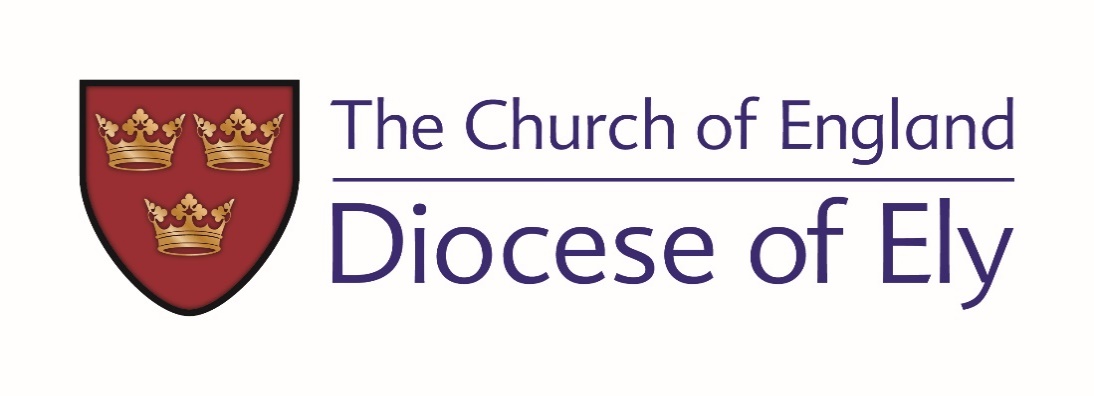 Prayer Calendar April 2024Monday 1st April Today we pray for the Benefice of Oakington. We pray for its Clergy: The Revd James Alexander and for the life of the church, and the parish it serves. We pray for the National Church Institutions and the work they do and from the Anglican Communion Cycle of Prayer: The Diocese of Damaturu - The Church of Nigeria (Anglican Communion)Monday in Easter Week Frederick Denison Maurice, Priest, Teacher of the Faith, 1872 (Professor of Moral Theology at Cambridge)Tuesday 2nd April Today we pray for the Benefice of The 5folds Team Ministry, its parishes of Over, St Michael And All Saints Long Stanton, Swavesey, Willingham. We pray for its Clergy: The Revd Jennifer Hill, The Revd Janet Tiplady and for the life of the church, and the parishes it serves. We pray for colleagues in the Diocese of Ely Multi-Academy Trusts and from the Anglican Communion Cycle of Prayer: The Diocese of Dar-es-Salaam - The Anglican Church of TanzaniaTuesday in Easter WeekWednesday 3rd April Today we pray for the Benefice of Waterbeach. We pray for its Clergy: The Revd Dr Simon Bradford, The Revd Paul Butler, The Revd Jackie Metcalfe, The Revd Sarah Newns and for the life of the church, and the parish it serves. We pray for all who work and minister in our prisons, and those with whom they work and from the Anglican Communion Cycle of Prayer: The Diocese of Davao - The Episcopal Church in the PhilippinesWednesday in Easter WeekThursday 4th April Today we begin praying for the Deanery of Shingay, served by the Rural Dean, The Revd Felicity Couch and the Lay Chair Canon Lisa Turner. We pray for the Theological Education Institution of the Eastern Region Ministry Course (ERMC) and from the Anglican Communion Cycle of Prayer:The Diocese of Saint Davids - The Church in WalesThursday in Easter Week.Friday 5th April Today we pray for the Benefice of Bassingbourn. We pray for its Clergy: The Revd Helen Orr, The Revd Amanda O'Neill and for the life of the church, and the parish it serves. We pray for those working to support our Changing Market Towns work and from the Anglican Communion Cycle of Prayer: The Diocese of Delaware - The Episcopal ChurchFriday in Easter WeekSaturday 6th April Today we pray for the Benefice of Fowlmere, Foxton, Shepreth and Thriplow, its parishes of Fowlmere, Foxton, Shepreth, Thriplow. We pray for its Clergy: The Revd David Lee and for the life of the church, and the parishes it serves. We pray for our linked Diocese of the Nordkirche and from the Anglican Communion Cycle of Prayer: The Diocese of Delhi - The Church of North India (United)Saturday in Easter WeekSunday 7th April For the Vacancy in See: We praise and thank you, God of the journey, for all your gifts to us in the past. We look to you as fellow traveller and faithful companion on the way ahead. Strengthen us by your Holy Spirit and guide us as we seek to discern who you are calling to be our new Bishop, that together we may serve you as generous and visible people of Jesus Christ our Lord. Amen.Today we pray for the Benefice of Melbourn. We pray for its Clergy: The Revd Andrew Birks and for the life of the church, and the parish it serves. We pray for those working in local and national government and from the Anglican Communion Cycle of Prayer:The Episcopal / Anglican Province of Alexandria 2nd Sunday of Easter Monday 8th April Today we pray for the Benefice of Meldreth. We pray for its Clergy: The Revd Andrew Birks and for the life of the church, and the parish it serves. We pray for those working in our schools and from the Anglican Communion Cycle of Prayer: The Diocese of Derby - The Church of EnglandAnnunciation of Our Lord to the Blessed Virgin Mary (Principal Feast - transferred from 25 Mar.)Tuesday 9th April Today we pray for the Benefice of The Orwell Group, its parishes of Arrington, Barrington, Croydon with Clopton, Orwell, Wimpole. We pray for its Clergy: The Revd Felicity Couch and for the life of the church, and the parishes it serves. We pray for colleagues in the Diocesan Board of Education and from the Anglican Communion Cycle of Prayer: The Diocese of Derry and Raphoe - The Church of IrelandDietrich Bonhoeffer, Lutheran pastor, martyr (Commemoration)Wednesday 10th April Today we pray for the Benefice of The Shingay Group of Parishes, its parishes of Abington Pigotts, Guilden Morden with Tadlow, Litlington, Steeple Morden, Wendy with Shingay. We pray for its Clergy: The Revd Ann Bol and for the life of the church, and the parishes it serves. We pray for all retreat houses and places of pilgrimage and from the Anglican Communion Cycle of Prayer: The Diocese of Dhaka - The Church of BangladeshWilliam Law, Priest, Spiritual Writer, 1761 (Fellow of Emmanuel College, Cambridge)William of Ockham, friar, philosopher, teacher of the faith (Commemoration)Thursday 11th April Today we pray for the Benefice of Whaddon. We pray for its Clergy: The Revd Helen Orr, The Revd Amanda O'Neill and for the life of the church, and the parish it serves. We pray for those in the Diocesan Advisory Committee and from the Anglican Communion Cycle of Prayer: The Diocese of San Diego - The Episcopal ChurchGeorge Augustus Selwyn, first Bishop of New Zealand, 1878 (Fellow of St John's College, Cambridge)Friday 12th AprilToday we begin praying for the Deanery of St Ives, served by the Rural Dean, The Revd Canon Fred Kilner and the Lay Chair Mrs Denise Thompson. We pray for those who are elderly, frail and housebound and from the Anglican Communion Cycle of Prayer:The Diocese of Divine Hope - Igreja Anglicana de Mocambique e AngolaSaturday 13th AprilToday we pray for the Benefice of Bluntisham cum Earith with Colne and Holywell cum Needingworth, its parishes of Bluntisham cum Earith, Colne, Holywell cum Needingworth. We pray for their volunteers, PCC members, Churchwardens and congregations during the interregnum. We pray for our linked Diocese of Vellore and from the Anglican Communion Cycle of Prayer: The Diocese of Dogura - The Anglican Church of Papua New GuineaSunday 14th April For the Vacancy in See: We praise and thank you, God of the journey, for all your gifts to us in the past. We look to you as fellow traveller and faithful companion on the way ahead. Strengthen us by your Holy Spirit and guide us as we seek to discern who you are calling to be our new Bishop, that together we may serve you as generous and visible people of Jesus Christ our Lord. Amen.Today we pray for the Benefice of Somersham with Pidley and Oldhurst and Woodhurst, its parishes of Oldhurst, Pidley, Somersham, Woodhurst. We pray for its Clergy: The Revd Sue Simpson and for the life of the church, and the parishes it serves. We pray for members of General Synod and from the Anglican Communion Cycle of Prayer: The Anglican Church in Aotearoa, New Zealand and Polynesia3rd Sunday of EasterMonday 15th AprilToday we pray for the Benefice of St Ives. We pray for its Clergy: The Revd Mark Amey, The Revd Gary Evans and for the life of the church, and the parish it serves. We pray for all who work to maintain and re-imagine our church buildings and from the Anglican Communion Cycle of Prayer: The Diocese of Doko - The Church of Nigeria (Anglican Communion)Tuesday 16th April Today we pray for the Benefice of The Ramseys and Upwood, its parishes of Ramsey, Ramsey St Mary, Upwood. We pray for its Clergy: The Revd Maggie Tate-Druiff and for the life of the church, and the parishes it serves. We pray for the Archdeacon of Cambridge and from the Anglican Communion Cycle of Prayer: The Diocese of Dominican Republic - The Episcopal ChurchIsabella Gilmore, deaconess (Commemoration)Wednesday 17th AprilToday we pray for the Benefice of Warboys with Broughton and Bury with Wistow, its parishes of Broughton, Bury, Warboys, Wistow. We pray for its Clergy: The Revd Garry Dawson-Jones and for the life of the church, and the parishes it serves. We pray for everyone who is involved with Deanery Development Planning across the diocese and from the Anglican Communion Cycle of Prayer: The Diocese of Dornakal - The Church of South India (United)Thursday 18th AprilToday we begin praying for the Deanery of St Neots, served by the Rural Dean, The Revd Nicki Bland and the Lay Chair Canon Janet Perrett. We pray for the Diocesan Secretary and from the Anglican Communion Cycle of Prayer:The Diocese of Down and Dromore - The Church of IrelandFriday 19th April Today we pray for the Benefice of Buckden with the Offords, its parishes of Buckden, Offord D'Arcy with Offord Cluny. We pray for its Clergy: The Revd David Sheppard and for the life of the church, and the parishes it serves. We pray for those working for our emergency services and from the Anglican Communion Cycle of Prayer: The Diocese of Dublin and Glendalough - The Church of IrelandAlphege, archbishop, martyr (Lesser Festival)Saturday 20th AprilToday we pray for the Benefice of Gamlingay and Everton, its parishes of Everton with Tetworth, Gamlingay with Hatley St George and East Hatley. We pray for its Clergy: The Revd Hilary Young and for the life of the church, and the parishes it serves. We pray for Dagmar, Bishop of Huntingdon, Acting Bishop of Ely and from the Anglican Communion Cycle of Prayer: The Diocese of Duk - Province of the Episcopal Church of South SudanSunday 21st April For the Vacancy in See: We praise and thank you, God of the journey, for all your gifts to us in the past. We look to you as fellow traveller and faithful companion on the way ahead. Strengthen us by your Holy Spirit and guide us as we seek to discern who you are calling to be our new Bishop, that together we may serve you as generous and visible people of Jesus Christ our Lord. Amen.Today we pray for the Benefice of Great Gransden and Abbotsley and Little Gransden and Waresley, its parishes of Abbotsley, Great Gransden, Little Gransden, Waresley. We pray for its Clergy: The Revd Rachel Blanchflower, The Revd Ruth Adams and for the life of the church, and the parishes it serves. We pray for all who work to promote a safer church; for the diocesan safeguarding team, and parish safeguarding officers and from the Anglican Communion Cycle of Prayer: The Anglican Church of Australia 4th Sunday of Easter.Monday 22nd AprilToday we pray for the Benefice of St Neots Team Ministry. We pray for its Clergy: The Revd Paul Hutchinson, The Revd Will Lyon Tupman, The Revd Helene Tame and for the life of the church, and the parish it serves. We pray for the Archdeaconry Mission and Pastoral Committees and the work they do and from the Anglican Communion Cycle of Prayer: The Diocese of Dunedin - The Anglican Church in Aotearoa, New Zealand and PolynesiaTuesday 23rd April Today we pray for the Benefice of The Paxtons with Diddington and Southoe, its parishes of Diddington, Great Paxton, Little Paxton, Southoe. We pray for its Clergy: The Revd Canon Annette Reed and for the life of the church, and the parishes it serves. We pray for members of The Bishop's Council and from the Anglican Communion Cycle of Prayer: The Diocese of Dunkwa-on-Offin - The Church of the Province of West AfricaGeorge, martyr, patron of England (Festival)Wednesday 24th April Today we pray for the Benefice of The Staughtons with Hail Weston, its parishes of Great Staughton, Hail Weston, Little Staughton. We pray for its Clergy: The Revd Nicki Bland and for the life of the church, and the parishes it serves. We pray for the Mission and Ministry team in the diocesan offices and from the Anglican Communion Cycle of Prayer: The Diocese of Durgapur - The Church of North India (United)Arthur Michael Ramsey, Archbishop of Canterbury,1988 (born in Cambridge, Vicar of St Bene'ts, Cambridge, Regius Professor of Divinity at Cambridge)Mellitus, bishop (Commemoration), Seven Martyrs of the Melanesian Brotherhood (Commemoration)Thursday 25th April Today we begin praying for the Deanery of Wisbech Lynn Marshland, served by the Rural Dean, The Revd Dr Richard Hines and the Lay Chair Mrs Alex Gullon. We pray for the work of the Spirituality Advisory Group, and all who offer spiritual direction and from the Anglican Communion Cycle of Prayer:The Diocese of Durham - The Church of EnglandMark the Evangelist (Festival).Friday 26th AprilToday we pray for the Benefice of Clenchwarton . We pray for its Clergy: The Revd Barbara Burton and for the life of the church, and the parish it serves. We pray for those working in our hospitals and from the Anglican Communion Cycle of Prayer: The Diocese of Dutse - The Church of Nigeria (Anglican Communion)Saturday 27th April Today we pray for the Benefice of East Marshland , its parishes of Terrington St John, Tilney All Saints, Tilney St Lawrence, Wiggenhall St Germans with St Mary the Virgin and Islington, Wiggenhall St Mary Magdalen. We pray for their volunteers, PCC members, Churchwardens and congregations during the interregnum. We pray for the Theological Education Institution of Ridley Hall and from the Anglican Communion Cycle of Prayer: The Diocese of East Kerala - The Church of South India (United)Christina Rossetti, poet (Commemoration)Sunday 28th April For the Vacancy in See: We praise and thank you, God of the journey, for all your gifts to us in the past. We look to you as fellow traveller and faithful companion on the way ahead. Strengthen us by your Holy Spirit and guide us as we seek to discern who you are calling to be our new Bishop, that together we may serve you as generous and visible people of Jesus Christ our Lord. Amen.Today we pray for the Benefice of Leverington, Newton in the Isle with St Mary in the Marsh and Tydd St Giles, its parishes of Leverington, Newton in the Isle with Saint Mary in the Marsh, Tydd St Giles. We pray for its Clergy: The Revd Sandra Gardner and for the life of the church, and the parishes it serves. We pray for all organists, church choirs, and music groups and from the Anglican Communion Cycle of Prayer: The Church of Bangladesh 5th Sunday of Easter. Monday 29th April Today we pray for the Benefice of Outwell. We pray for its Clergy: The Revd Daphne Calvert and for the life of the church, and the parish it serves. We pray for those that support the office of our Archdeacons and from the Anglican Communion Cycle of Prayer: The Diocese of Easton - The Episcopal ChurchCatherine of Siena, teach of the faith (Lesser Festival)Tuesday 30th April Today we pray for the Benefice of St Augustine, Wisbech. We pray for its Clergy: The Revd Canon Matthew Bradbury, The Revd Sue Squires-Dutton and for the life of the church, and the parish it serves. We pray for all who lead study, nurture, and fellowship groups and from the Anglican Communion Cycle of Prayer: The Diocese of Eau Claire - The Episcopal ChurchPandita Mary Ranabai, translator (Commemoration)